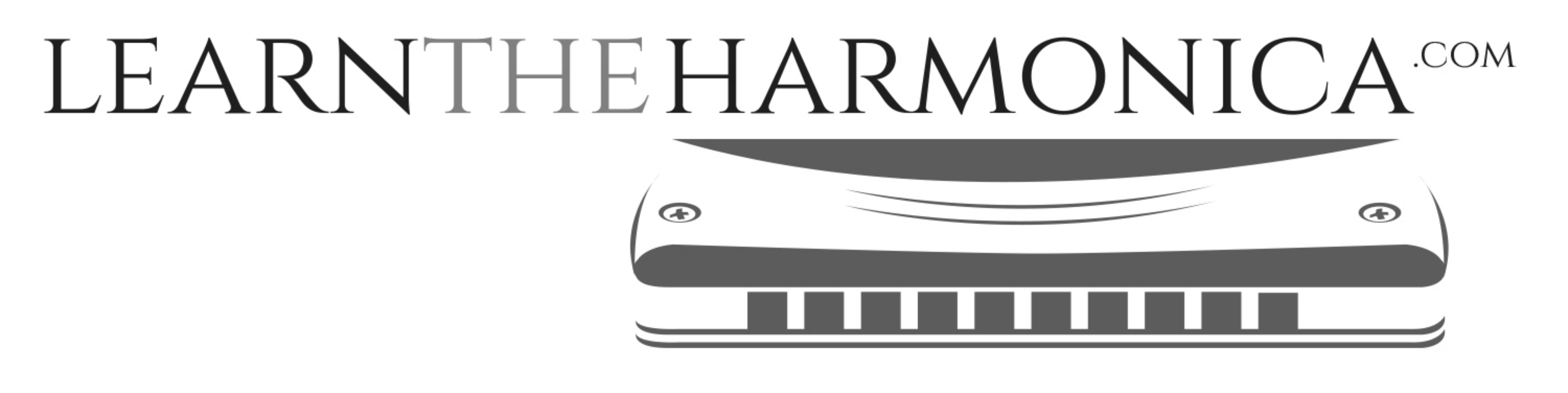 You Raise Me Up (Josh Groban)Tabbed for diatonic harmonica by Liam WardSong key: C (C harp in 1st position)    3      4  -4    5 
When I am down 
   4    -4   4       4      4    3    4
And oh my soul's so weary 
       4     5    -5       6  
When troubles come 
   6    -6      6         6      5     -4   
And my heart burdened be
    6   -6  -7   7 
Then I am still 
  -7     -7     -6    6   -5   6   5 
And wait here-in, in silence
  4  6   -5      5       -5     5   -4     4     -3     4 
Until you come and sit a-while with me 

   6     -6     -7    7     -7  -7  -6    6    -5       6    5 
You raise me up,    so I can stand on mountains 
   6     -8      7    7     -7  -7  -6      6    -5    6 
You raise me up, to walk on stormy seas 
  6   -6  -7     7           -7   -7 -6   6     -5     6    5 
And I am strong, when I am on your shoulders
  4      6     -5     5    -5   5        -4    4  -3  4 
You raise me up, to more than I can be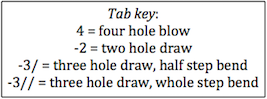 